Plan de desempeño del estado de OregonBajo la Ley de Educación para Personas con Discapacidades de 2004 (IDEA), el Departamento de Educación de Oregon (ODE) debe presentar un Plan de Desempeño Estatal (SPP) de seis años a la Oficina de Programas de Educación Especial (OSEP). La OSEP ha desarrollado medidas clave de desempeño, conocidas como indicadores, para medir tanto el cumplimiento como los resultados. La OSEP establece los objetivos para los indicadores de cumplimiento y el ODE establece lis objetivos para los indicadores de resultados. El SPP debe incluir objetivos para cada indicador de resultados. El ODE informa sobre el progreso realizado hacia estos indicadores cada año en el Informe de desempeño anual (APR). Cada seis años, la ODE debe revisar los objetivos de resultados e involucrar a los socios clave en el desarrollo de nuevos objetivos. Por favor, consulte la página web del Plan de desempeño estatal y los informes anuales de educación especial de ODE para obtener más información y para registrarse para la sesión de comentarios del público. También puede proporcionar información sin asistir a la sesión a través de esta encuesta.¿Qué mide este indicador y por qué es importante?El indicador B14 aborda una Educación Pública Apropiada y Gratuita (FAPE) en el Ambiente Menos Restrictivo (LRE) midiendo los resultados post-escolares (PSO): Porcentaje de jóvenes que ya no están en la escuela secundaria, tenían un IEPs vigente en el momento en que dejaron la escuela y eran:A. Inscrito en la educación superior dentro de un año después de terminar la escuela secundaria.B. Inscrito en educación superior o empleado competitivamente dentro de un año de haber terminado la escuela secundaria.C. Inscrito en educación superior o en algún otro programa de educación o capacitación postsecundaria; o en un empleo competitivo o en algún otro empleo dentro de un año de haber dejado la escuela secundaria.Este indicador informa el desarrollo de programas de transición de educación especial y secundaria más efectivos para futuros estudiantes con discapacidades.¿Cuál es la fuente de datos?Los distritos realizan entrevistas de PSO con estudiantes que dejaron la educación especial el año escolar anterior y envían datos de esas entrevistas a ODE.¿Es necesario establecer o restablecer la línea de base para este indicador?Sí, es necesario establecer una nueva línea de base para B14. ¿Cómo se ha desempeñado Oregon a lo largo del tiempo?A. Porcentaje de jóvenes con IEP vigentes cuando dejaron la escuela que se inscribieron en la educación superior dentro de un año de haber dejado la escuela secundaria. (Nota: La pandemia COVID-19 afectó los datos del año fiscal 2019).¿Cómo se ha desempeñado Oregon a lo largo del tiempo? (Continuación)B. Porcentaje de jóvenes con IEPs vigentes al momento de dejar la escuela que están inscritos en la educación superior o tienen un empleo competitivo dentro de un año de haber dejado la escuela secundaria. (Nota: La pandemia COVID-19 afectó los datos del año fiscal 2019).C. Porcentaje de jóvenes con IEPs vigentes al momento de dejar la escuela que están inscritos en la educación superior o en algún otro programa de educación o capacitación postsecundaria; o en un empleo competitivo o en algún otro empleo dentro de un año de haber dejado la escuela secundaria. (Nota: La pandemia COVID-19 afectó los datos del año fiscal 2019).¿Cuáles son los nuevos objetivos?El ODE no establecerá nuevos objetivos hasta que tengamos noticias de nuestros socios. Hay varias formas de establecer nuevos objetivos. Podría ser un aumento porcentual, comenzar con el final del juego en mente o examinar las tendencias a lo largo del tiempo y hacer predicciones basadas en las tendencias. Alguna información útil sobre cómo establecer objetivos:Los objetivos están destinados a respaldar mejores resultados y consecuencias para los niños y las familias. Deberían estar al alcance pero aún mostrar crecimiento. El cambio lleva tiempo. Los objetivos se pueden crear con este entendimiento en mente. Por ejemplo, los objetivos pueden permanecer iguales durante varios años seguidos y luego aumentar ligeramente durante el año objetivo final (año fiscal 2025). Alternativamente, los objetivos podrían mostrar una ligera incrementar cada año.Ejemplo A. El ejemplo A muestra un aumento gradual.Ejemplo B. El ejemplo B muestra más crecimiento.Si necesita más información para poder dar su opinión, comuníquese con Sally Simich, especialista en educación, en sally.simich@state.or.us.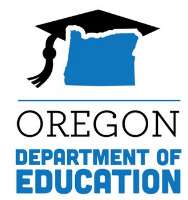 Plan de desempeño estatal (SPP)Hoja de datosIndicador B14: Resultados posteriores a la escuelaPlan de desempeño estatal (SPP)Hoja de datosIndicador B14: Resultados posteriores a la escuelaPlan de desempeño estatal (SPP)Hoja de datosIndicador B14: Resultados posteriores a la escuelaPlan de desempeño estatal (SPP)Hoja de datosIndicador B14: Resultados posteriores a la escuelaAños fiscalesObjetivo ≥Datos2009Línea de base24.18%201428.00%22.37%201529.00%24.41%201630.00%24.56%201731.00%22.82%201832.00%25.13%201932.00%24.84%Años fiscalesObjetivo ≥Datos2009Línea de base50.60%201455.00%56.40%201555.00%59.52%201655.50%60.46%201755.50%61.99%201856.00%46.46%201956.00%60.61%Años fiscalesObjetivo ≥Datos2009Línea de base66.04%201470.00%71.34%201572.00%73.24%201672.00%74.59%201772.00%74.20%201874.00%81.56%201974.00%77.16%Años fiscales202020212022202320242025Objetivos para 14A ≥32.00%32.00%34.00%34.00%36.00%36.00%Objetivos para 14B ≥56.00%56.00%58.00%58.00%60.00%60.00%Objetivos para 14C ≥74.00%74.00%76.00%76.00%78.00%78.00%Años fiscales202020212022202320242025Objetivos para 14A ≥32.00%33.00%34.00%35.00%36.00%37.00%Objetivos para 14B ≥56.00%57.00%58.00%60.00%61.00%62.00%Objetivos para 14C ≥74.00%75.00%76.00%78.00%79.00%80.00%